ДОСТУП К ЦИФРОВОЙ (ЭЛЕКТРОННОЙ) БИБЛИОТЕКЕ И/ ИЛИ ИНЫМ ЭЛЕКТРОННЫМ ОБРАЗОВАТЕЛЬНЫМ РЕСУРСАМ.Электронные образовательные ресурсы1. «Единое окно доступа к образовательным ресурсам»- http://windows.edu/ru2. «Единая коллекция цифровых образовательных ресурсов» - http://school-collektion.edu/ru3. «Федеральный центр информационных образовательных ресурсов» - http://fcior.edu.ru, http://eor.edu.ruПлатформы для организации удаленного обучения с применением дистанционного обучения: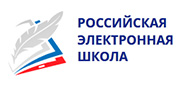 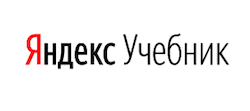 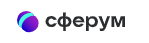 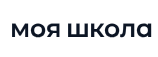 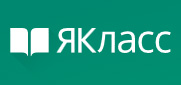 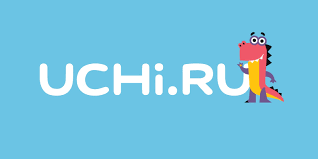 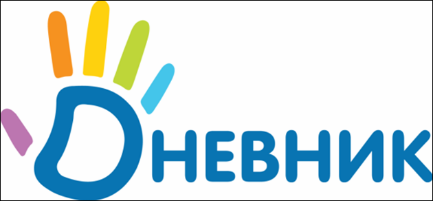 Образовательные Интернет-порталы1. Сайт Министерства образования и науки РФhttp://www.mon.gov.ru2. Сайт Рособразованияhttp://www.ed.gov.ru3. Федеральный портал «Российское образование»http://www.edu.ru4. Российский образовательный порталhttp://www.school.edu.ru6. Школьный порталhttp://www.portalschool.ru7. Федеральный портал «Информационно-коммуникационные технологии в образовании»http://www.ict.edu.ru8. Российский портал открытого образованияhttp://www.opennet.edu.ru9. Портал Math.ru: библиотека, медиатека, олимпиады, задачи, научные школы, история математикиhttp://www.math.ru10. Газета «Математика» Издательский Дом «Первое сентября»http://www.math.1september.ru11. Математика в школе - консультационный центрhttp://www.school.msu.ru12. Сайт «Я иду на урок русского языка» и электронная версия газеты «Русский язык»http://www.rus.1september.ru13. Коллекция «Мировая художественная культура»http://www.art.september.ru14. Музыкальная коллекция Российского общеобразовательного порталаhttp://www.musik.edu.ru15.Портал «Музеи России»http://www.museum.ru16. Учительская газетаwww.ug.ru17. Журнал «Начальная школа»www.openworld/school18. Газета «1 сентября»www.1september.ru19. ИнтерГУ.ru - Интернет-государство учителейwww.intergu.ru21. Журнал «Наука и образование»www.edu.rin.ruЭлектронные образовательные ресурсыОтгадайте название произведения, первое слово уже есть. Наберите второе при помощи клавиатуры.Удачи! https://drive.google.com/file/d/1khqtE2IYOS5RxeVtodQ9ny91ujfbUT_y/view?usp=sharing11 историй, о Великой Отечественной войне рассказанных всамом понятном и близком для ребенка жанре –мультипликационном. https://detyamovoine.ucoz.ru/index/multfilmy_o_vov/0-450 детских книг на все временаПортал «Культура.РФ» и Государственный институт русского языка им. А. С. Пушкина составили список из 50 самых увлекательных детских книг из разных стран. Выбирайте произведения по душе и проведите этот месяц дома в компании хорошихкниг: culture.ru/materials/255595/50-detskikh-knig-na-vse-vremenaНа этих сайтах можно посмотреть спектакли и театральныепостановки по страницам литературных произведений:1. Театр им. Маяковского. Мама-кот 6+ - https://clck.ru/Mor4H2. Театр им. Пушкина. Остров сокровищ 6+ - https://clck.ru/Mor6B3. Театр им. Пушкина. Аленький цветочек 6+ - https://clck.ru/MorCd4. Мастерская Петра Фоменко. Алиса в Зазеркалье 7+Часть 1 - https://clck.ru/MorFg Часть 2 - https://clck.ru/MorG35. Детский музыкальный театр им. Н.Сац. Маугли 8+- https://clck.ru/Mosjb6. Московский театр юного зрителя. Золотой петушок 5+- https://clck.ru/Moskg7. Московский театр юного зрителя. Оловянные кольца 6+Часть 1 - https://clck.ru/Moso3 Часть 2 - https://clck.ru/MosoP8. Театр «Новая опера». Золушка 6+ - https://clck.ru/Mosw9. МХТ им. Чехова. Конек-Горбунок 7+Часть 1 - https://clck.ru/MotBa Часть 2 - https://clck.ru/MotDQ10. РАМТ. Сказки на всякий случай 6+ - https://clck.ru/MotFz11. РАМТ. Денискины рассказы 6+Часть 1 - https://clck.ru/MotMgЧасть 2 - https://clck.ru/MotN312. РАМТ. Три мушкетера 12+ - https://clck.ru/MotP813. РАМТ. «Как кот гулял, где ему вздумается» 6+- https://clck.ru/MotQ714. Театр «Около дома Станиславского». Малыш и К. 10+- https://clck.ru/MotQf15. Большой театр кукол, Санкт-Петербург. «Никита и кит» 5+- https://clck.ru/MotSu16. Большой театр кукол, Санкт-Петербург. «Мой дедушка былвишней» 7+ - https://clck.ru/MotTn17. Театриум на Серпуховке. «Летучий корабль» 6+- https://clck.ru/MotUw18. Театр «ТЕНЬ», Москва. «Эпос о Лиликане» 6+- https://clck.ru/MotVU19. Московский детский театр теней. «Ваня Датский» 10+- https://clck.ru/MotW720. Театр «Трикстер», Москва. «Руслан и Людмила» 10+- https://clck.ru/MotWh21. Театр «Ульгэр», Улан-Удэ. «И звали его Домино» 12+- https://clck.ru/MotXA22. Театр юного зрителя, Нягань. «Я есть!» 12+ - https://clck.ru/MotXe-если вы хотите почитать интересные книжки, вам сюда:https://mishka-knizhka.ru/skazki-dlay-detey/-Если вы хотите вместе послушать аудиокниги, вам сюда:https://deti-online.com/audioskazki/Электронные библиотеки:https://www.litmir.mehttps://knigabooks.ru/ Отгадайте название произведения, первое слово уже есть. Наберите второе при помощи клавиатуры.Удачи! https://drive.google.com/file/d/1khqtE2IYOS5RxeVtodQ9ny91ujfbUT_y/view?usp=sharing11 историй, о Великой Отечественной войне рассказанных всамом понятном и близком для ребенка жанре –мультипликационном. https://detyamovoine.ucoz.ru/index/multfilmy_o_vov/0-450 детских книг на все временаПортал «Культура.РФ» и Государственный институт русского языка им. А. С. Пушкина составили список из 50 самых увлекательных детских книг из разных стран. Выбирайте произведения по душе и проведите этот месяц дома в компании хорошихкниг: culture.ru/materials/255595/50-detskikh-knig-na-vse-vremenaНа этих сайтах можно посмотреть спектакли и театральныепостановки по страницам литературных произведений:1. Театр им. Маяковского. Мама-кот 6+ - https://clck.ru/Mor4H2. Театр им. Пушкина. Остров сокровищ 6+ - https://clck.ru/Mor6B3. Театр им. Пушкина. Аленький цветочек 6+ - https://clck.ru/MorCd4. Мастерская Петра Фоменко. Алиса в Зазеркалье 7+Часть 1 - https://clck.ru/MorFg Часть 2 - https://clck.ru/MorG35. Детский музыкальный театр им. Н.Сац. Маугли 8+- https://clck.ru/Mosjb6. Московский театр юного зрителя. Золотой петушок 5+- https://clck.ru/Moskg7. Московский театр юного зрителя. Оловянные кольца 6+Часть 1 - https://clck.ru/Moso3 Часть 2 - https://clck.ru/MosoP8. Театр «Новая опера». Золушка 6+ - https://clck.ru/Mosw9. МХТ им. Чехова. Конек-Горбунок 7+Часть 1 - https://clck.ru/MotBa Часть 2 - https://clck.ru/MotDQ10. РАМТ. Сказки на всякий случай 6+ - https://clck.ru/MotFz11. РАМТ. Денискины рассказы 6+Часть 1 - https://clck.ru/MotMgЧасть 2 - https://clck.ru/MotN312. РАМТ. Три мушкетера 12+ - https://clck.ru/MotP813. РАМТ. «Как кот гулял, где ему вздумается» 6+- https://clck.ru/MotQ714. Театр «Около дома Станиславского». Малыш и К. 10+- https://clck.ru/MotQf15. Большой театр кукол, Санкт-Петербург. «Никита и кит» 5+- https://clck.ru/MotSu16. Большой театр кукол, Санкт-Петербург. «Мой дедушка былвишней» 7+ - https://clck.ru/MotTn17. Театриум на Серпуховке. «Летучий корабль» 6+- https://clck.ru/MotUw18. Театр «ТЕНЬ», Москва. «Эпос о Лиликане» 6+- https://clck.ru/MotVU19. Московский детский театр теней. «Ваня Датский» 10+- https://clck.ru/MotW720. Театр «Трикстер», Москва. «Руслан и Людмила» 10+- https://clck.ru/MotWh21. Театр «Ульгэр», Улан-Удэ. «И звали его Домино» 12+- https://clck.ru/MotXA22. Театр юного зрителя, Нягань. «Я есть!» 12+ - https://clck.ru/MotXe-если вы хотите почитать интересные книжки, вам сюда:https://mishka-knizhka.ru/skazki-dlay-detey/-Если вы хотите вместе послушать аудиокниги, вам сюда:https://deti-online.com/audioskazki/описаниессылкаБИБЛИОТЕКАРЮBiblioГид. Списки лучших детских книг,новинки и рецензии, писатели ииллюстраторы.www.bibliogid.ruLiBRARY.RU - информационно-справочный портал. Материалы для библиотекарей и читателей, каталог библиотечных сайтов, виртуальная справка, читальный зал, новости библиотечной жизни, форум.http://www.library.ru/E-Publish Education. Конструктор для создания сайта школы, библиотеки, музея. Разработка технологии создания и ведения сайтов. Разработка технологии создания и ведения электронных курсов. Предоставление ресурсов для размещения сайтов в Интернет (хостинг). Разработка электронных курсов.http://www.e-publish.ru/ELIBCONSULT (Сообщество): создание электронной библиотеки от проекта до реализации. Для библиотекарей, компаний, работающих с библиотеками и всех заинтересованных.http://community.livejournal.com/elibconsult/School Libraries Worldwide. Журнал «SLW» - официальный профессиональный и научный журнал Международной Ассоциации школьных библиотек (IASL). Издается два раза в год: в январе и июле. Доступен только «on-line». В журнале публикуются различные материалы о научной и практической работе школьных библиотек. (Язык – английский)www.iasl-online.org/pubs/slw/«БиблиоШОК» – сообщество, созданное для объединения библиотекарей образовательных учреждений, применяющих информационные технологии для совершенствования информационно-библиотечного обслуживания, а также для всех неравнодушных к книге и чтению.http://www.openclass.ru/node/2408УЧИТЕЛЯМВсероссийский портал общественно-активных школ — это площадка для систематизации и обмена информацией, методиками, документами, а также для координации и информационной поддержки совместных действий общественно-активных школ (ОАШ), ресурсных центров ОАШ и других организаций, работающих в сфере развития общественно-ориентированного образования. http://www.cs-network.ru/«Дневник.ру» Уникальный школьный Интернет-проект, целью которого является создание единой информационной и образовательной сети для учителей, учеников и их родителей. «Дневник.ру» - это бесплатный, некоммерческим, успешно протестированный проект в ряде лучших школ Санкт-Петербурга.www.dnevnik.ruЕдиная коллекция цифровых образовательных ресурсов. Целью создания Коллекции является сосредоточение в одном месте и предоставление доступа к полному набору современных обучающих средств, предназначенных для преподавания и изучения различных учебных дисциплин в соответствии с федеральным компонентом государственных образовательных стандартов начального общего, основного общего и среднего (полного) общего образования. http://school-collection.edu.ru/Единое информационное пространство. Мониторинг качества образования. НПООО «Инис-софт» предлагает серию программных комплексов «Школьный наставник», являющийся основой автоматизированной системы управления качеством предметных знаний школьников, которая строится на точной диагностике пробелов знаний учеников и позволяет организовать эффективную коррекцию по индивидуальному образовательному маршруту, предоставляя преподавателям разнообразные данные об усвоении учебного материала.  www.inissoft.byИнтернет в новой цивилизации. Сайт посвящен сетевым инициативам, направленным на развитие общественной системы гражданского воспитания детей и молодежи.http://newciv.relarn.ru/index.htmlИТО - Конференция-выставка "Информационные технологии в образовании". ИТО - Постоянно действующий информационно-коммуникационный комплекс.www.ito.suКонференции.ru. Открытый каталог научных конференций, выставок и семинаров.www.konferencii.ruЛенинградская областная корпоративная образовательная сеть (ЛОКОС). Организационную основу информатизации системы образования Ленинградской области составляет областной центр информационных технологий и районные центры. Ленинградский областной центр информационных технологий был основан в 2004 году как структурное подразделение Государственного образовательного учреждения дополнительного образования детей Ленинградский областной центр одаренных школьников ''Интеллект'' в рамках реализации региональной целевой программы 'Информатизация системы образования Ленинградской области на 2002-2006 годы'.www.lokos.netЛитературная энциклопедия. М., 1929—1939. Т. 1—9, 11. Ресурс воспроизводит многотомную «Литературную энциклопедию», изданную в Советском Союзе в период с 1929 по 1939 годы. http://feb-web.ru/feb/litenc/encyclopМегаэнциклопедия Кирилла и Мефодия. Универсальная база данных по всем отраслям знаний. http://www.km.ruМенеджер образования - портал сообщества специалистов сферы образования. Cоздан для тех, кто является профессионалом в управлении школой или детским садом, интересуется современными тенденциями сферы образования и активно работает в этой области. Призван помочь руководителям образовательных учреждений, менеджерам образования, в поиске информационных ресурсов, необходимых при принятии эффективных управленческих решений. www.menobr.ruМир музыки. На этом блоге вы попадёте в удивительный мир музыки, где сможете познакомиться с музыкальными новинками, прочитать биографии композиторов и, конечно же, насладиться классической музыкой.http://svlkmuusika.blogspot.com/Мир энциклопедий. Каталог энциклопедий, доступных в онлайн режиме по рубрикам.  http://www.encyclopedia.ruОбразовательные тесты и игры по школьным предметам на русском и английском языках. Возможность пол..учения электронного сертификата.http://www.kokch.kts.ruОбщественно-государственная экспертиза учебников на на сайте fsu-expert.ru. Вы можете оценить качество учебника по предложенным критериям, дать комментарии к поставленным оценкам, задать вопросы или высказать пожелания относительно качества какого-то отдельного учебника из Федерального перечня прямо на странице, которая представляет всю информацию об интересующем Вас учебнике, используя для этого форму «Комментарии» внизу страницы учебника.http://www.fsu-expert.ru/Олимпиады для школьников. Информация об олимпиадах и других мероприятиях для школьников (объявления о предстоящих мероприятиях, условия и решения задач, результаты). Также есть архивы мероприятий прошлых лет и ссылки на другие страницы Интернет, содержащие перечисленную информацию.http://www.mccme.ru/olympiads/index.htm «Открытый класс». Проект создается в рамках государственного контракта "Создание и развитие социально-педагогических сообществ в сети Интернет (учителей, социальных педагогов, психологов, социальных работников, методистов, преподавателей системы дополнительного образования и родителей), ориентированных на обучение и воспитание учащихся на старшей ступени общего образования".http://www.openclass.ru/«Планета школ» – проект, основной целью которого является виртуальное общение между поколениями. Неформальная обстановка сайта позволяет избежать эффекта родительской опеки. Здесь школьник может высказаться и получить советы от таких же, как и он.www.planetashkol.ruПокровъ. Благотворительный фонд поддержки подрастающего поколения. Национальная программа «Духовно-нравственная культура подрастающего поколения России».www.dnkrus.ruПортал "Российское образование". Портал "Российское образование" был создан в 2002 году в рамках проекта "Создание первой очереди системы федеральных образовательных порталов" ФЦП "Развитие единой образовательной информационной среды" (2001-2005 годы) - (ФЦП РЕОИС).http://www.edu.ru/index.phpПрезидент России - гражданам школьного возраста. На этом сайте кратко и доходчиво рассказывается об институте президентства, символах и атрибутах нашего государства, действующем Президенте России, истории власти в России, месте работы главы государства - Московском Кремле. http://www.uznai-prezidenta.ru/index.php?p=1-4&v=fm0Российский комитет Программы ЮНЕСКО «Информация для всех». Программа «Информация для всех» - единственная межправительственная программа, целиком направленная на продвижение всеобщего доступа к информации и знаниям в интересах развития.www.ifapcom.ru«Россия в цифрах и картах»; «Страны мира в цифрах и картах». В интерактивных справочниках представлена статистическая информация по регионам Российской Федерации и ключевые показатели, характеризующие развитие ведущих стран мира. http://www.sci.aha.ruРубрикон. Крупнейший коммерческий энциклопедический портал не только России, но и мира. Представлены наиболее известные отечественные энциклопедии, словари и справочники, иллюстрации и карты. http://www.rubricon.com«Русский мир. Радио» создано для тех, кто хочет знать, как и чем живёт Русский мир сегодня. В чём смысл и ценности Русского мира? Что нового происходит в России и русскоязычном зарубежье? Какой след в истории человечества оставили те, кто говорил и думал по-русски? Русский язык и культура, литература и история, традиции и современность России, жизнь замечательных людей и самобытность народов, её населяющих.http://www.russkiymir.ru/russkiymir/ru/radio2/

«Русский мир. ТВ» – это новостной и культурно-просветительский интернет-телеканал о России, русском языке и культуре. В эфире – новости Русского мира, интервью руководителей фонда по актуальным вопросам о русском языке и культуре, информация о грантах, сюжеты об открытии Русских центров, обучающие передачи по русскому языку, документальные фильмы о жизни Русского мира, лекции выдающихся учёных, деятелей культуры и многое другое. Вещание – 24 часа в сутки в любой точке мира!http://www.russkiymir.ru/russkiymir/ru/TV/Сервер информационной поддержки Единого государственного экзамена. Материалы на сайте публикуются согласно решению Комиссии по единому экзамену при Министерстве образования РФ и включают в себя следующие разделы: официальные документы; демонстрационные базовые тесты по предметам; требования и условия проведения конкурса “Контрольные измерительные материалы и банки заданий для единого экзамена”; опрос общественного мнения и виртуальное голосование; интересные публикации в СМИ; список вузов, принимающих свидетельства по результатам единого экзамена; информация о событиях и планах.http://www.ege.ruШКОЛЬНИКАМNachalka.com - сайт для людей от 6-и лет и старше, имеющих отношение к начальной школе. Для детей это безопасная площадка, где можно узнавать что-то интересное, создавать что-то новое, играть в умные игры, общаться со сверстниками. Родителям было бы интересно обменяться советами о воспитании детей, получить при необходимости консультацию учителей, узнать больше о своих собственных детях. Ну а учителям можно пообщаться друг с другом на "нейтральной территории….http://www.nachalka.com/ГлобалЛаб - это виртуальная научная лаборатория школьников, объединяющая единомышленников по всему миру. ГлобалЛаб — это рабочая площадка для тех, кто хочет узнать, как делается наука, исследовать окружающий мир, ставить эксперименты, задавать Природе свои собственные вопросы и получать на них ответы. http://globallab.ru/ГОГУЛЬ. ТВой детский браузер. Чем Гогуль полезен вам, а главное – вашим детям? Гогуль – проводник в мир Интернета, специально разработанный для детей, их родителей и воспитателей. В недрах Интернета содержится огромный массив информации, способной оказать влияние – как позитивное, так и негативное – на становление личности ребенка. Интернет – своеобразное отражение окружающего нас мира, который богат сокровищами, но, увы, не избавлен от безобразий и уродств…http://gogul.tv/about#1ДВИЖЕР (dviger.com) - первый проДВИГающий молодежный портал. Это место встречи активной и целеустремленной молодежи. Различные блоки Портала предоставляют возможность проявить себя во многих сферах. www.dviger.comИнтернешк@. Проект «Онлайн-конкурс «Интернешка» по безопасному использованию Интернета» призван привлечь внимание юных интернет-пользователей и научить их безопасному использованию Интернета, повысить интернет-грамотность и развить творческие способности детей. На сайте проекта размещена информация о постоянно проводимых в рамках проекта конкурсах для детей, в которых может принять участие любой желающий.www.interneshka.net/index.phtmlЛитературные детские журналы. Путеводитель. Сообщество det_magazines в содружестве и при поддержке kid_home_lib составило каталог детских литературных журналов. В каталог входят как издающиеся журналы (раздел №1), так и прекратившие свое существование, но не менее любимые (раздел №2).http://skazvikt.ucoz.ru/load/literaturnye_detskie_zhurnaly_putevoditel_chast_1/9-1-0-33http://Музей фактов — это коллекция тщательно отобранных сведений из серии «А знаете ли вы, что...», проверенных на достоверность и снабжённых источниками. Сейчас в коллекции 1485 фактов.http://muzey-factov.ru/Научная электронная библиотека eLIBRARY.RU - это крупнейший российский информационный портал в области науки, технологии, медицины и образования, содержащий рефераты и полные тексты более 12 млн научных статей и публикаций. На платформе eLIBRARY.RU доступны электронные версии более 1900 российских научно-технических журналов, в том числе более 900 журналов в открытом доступе. http://elibrary.ru/defaultx.aspОбразование для детей. Поступление в ВУЗ - целая эпоха в жизни каждого человека. Тому, кто прошел через это, не надо объяснять все сложности и неожиданности этого процесса. Информационный портал, созданный в целях помощи абитуриентам и их родителям, а также всем, кто интересуется дальнейшим образованием в России и за ее пределами, сделать правильный выбор, разобраться в потоке обширной информации о вузах, о новых специальностях и возможностях применения полученного образования на рынке труда.  http://www.edukids.ru«Солнышко» – ежедневный познавательно-развлекательный портал для детей, родителей и педагогов. Конкурсы и викторины, виртуальная школа для малышей, игры и мультфильмы, методики раннего обучения, консультации детских специалистов, сценарии праздников, родительский опыт, служба рассылки виртуальных открыток. Проект начинался как ежемесячный виртуальный детский журнал, со временем превратился в ежедневный портал с эксклюзивным наполнением и своей целевой аудиторией.www.solnet.ee«ТЫРНЕТ» Интернет-портал – Детский Интернет адаптирован для детей младшего возраста и их родителей, а также для подростков; он дает возможность не только играть, но и обучаться программированию в инновационной компьютерной среде Скретч; создавать компьютерные игры, ориентированные на самых маленьких пользователей; активно занимается проблемой качества компьютерных игр и сайтов для детей.www.tirnet.ruУмники и умницы. Интернет-проект для умных. Здесь Вы можете задавать любые (!) вопросы автору и ведущему передачи "Умницы и Умники" и получить ответ от него ЛИЧНО!http://www.umniki.ru/РОДИТЕЛЯМMistral.Ru. Воспитание игрой. Игры и игрушки. Статьи, рекомендации и советы родителям.Развивающие и обучающие игры для детей всех возрастов. Консультации психологов, педагогов, авторов по проблемам воспитания, обучения и развития детей. Игрушки для детей любого возраста.http://www.openclass.ru/communities/2...C0%2C1Колесо познаний – интернет-портал для людей с нарушением зрения. Портал "Колесо познаний" является уникальной площадкой по обмену педагогическим и, что немало важно, жизненным опытом. Технические возможности портала "Колесо познаний" дают возможность создания активных интернет-сообществ: создание сайтов школ, общественных организаций пр. и объединение их для более эффективной и интересной работы в области реабилитации людей с нарушениями зрения.  http://http://koleso.mostinfo.ruРоссия - без жестокости к детям! Это сайт для родителей, которые не боятся идти своим путем, но всегда открыты новому опыту, готовы всерьез размышлять о методах воспитания и взаимодействия с ребенком. Этот раздел сайта — для специалистов, работающих с детьми. Специалист — помощник родителей. В силу своих профессиональных знаний и опыта каждый из вас может помочь родителям стать более успешными в своей роли. Национальная информационная кампания по противодействию жестокому обращению с детьми "Россия - без жестокости к детям!" ставит своей целью создание атмосферы нетерпимости ко всем проявлениям жестокости по отношению к детям.www.ya-roditel.ru